03. 11. 2023. je održan zajednički roditeljski sastanak 5b i 7b razreda na kojem je prikazana prezentacija "Škola bez nasilja". Na roditeljskom sastanku je bilo prisutno šestoro roditelja i učenici petog i sedmog razreda. Najpre je roditeljima i učenicima prikazana prezentacija putem koje su upoznati sa oblicima nasilja, procedurom u okviru škole pri rešavanju nasilja, stepenima nasilja i načinima roditeljskog vaspitanja, a posle toga su radili ankete. Na kraju smo zajedno analizirali ankete roditelja i učenika i zajedno doneli zaključke da se deca osećaju u školi sigurno i da nisu prisustvovali niti učestvovali u nekim većim oblicima nasilja. Roditelji su mišljenja  da je način njihovog vaspitanja uglavnom autoritativan, da jasno postavljaju granice svojoj deci, neguju bliskost i poverenje u međusobnim odnosima.Slike sa prezentacije i ankete se nalaze se u prilogu.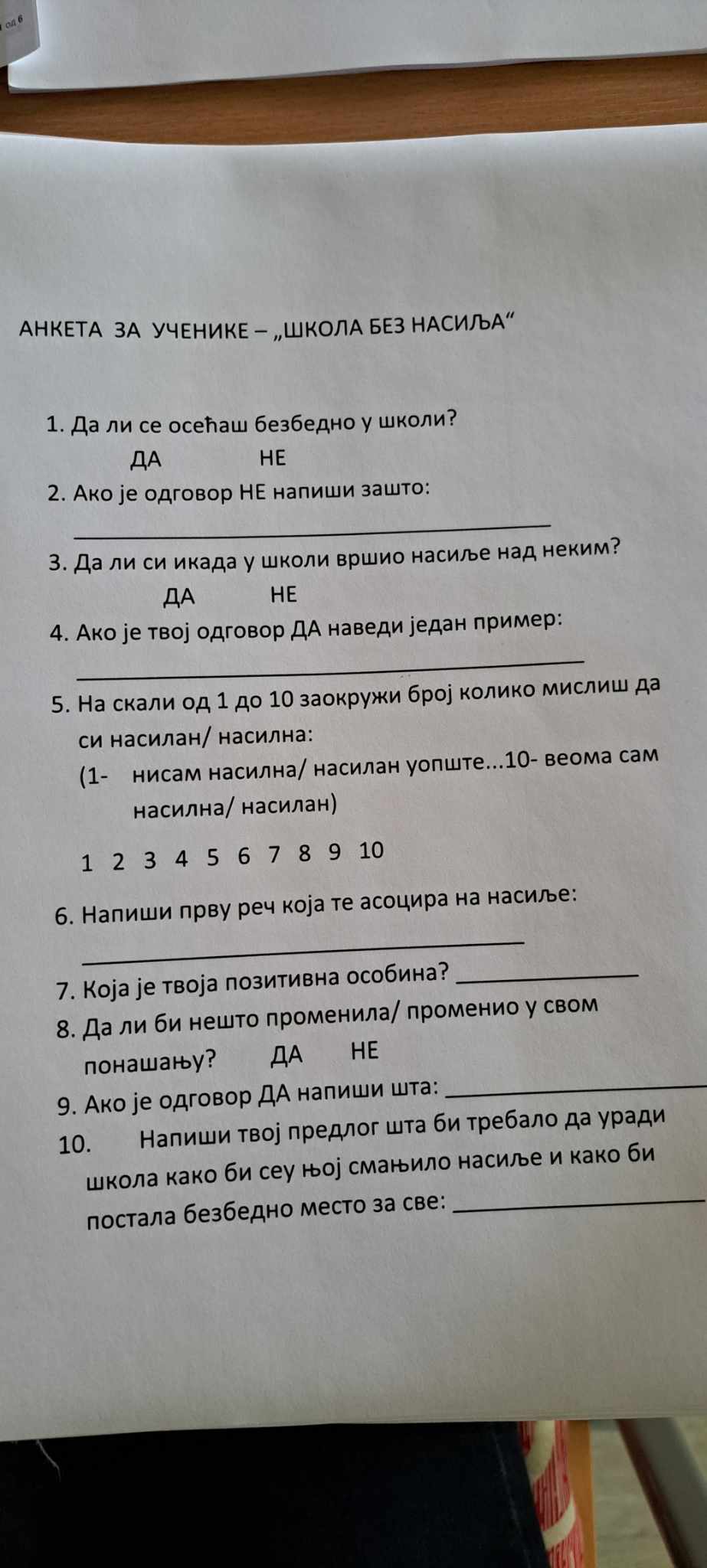 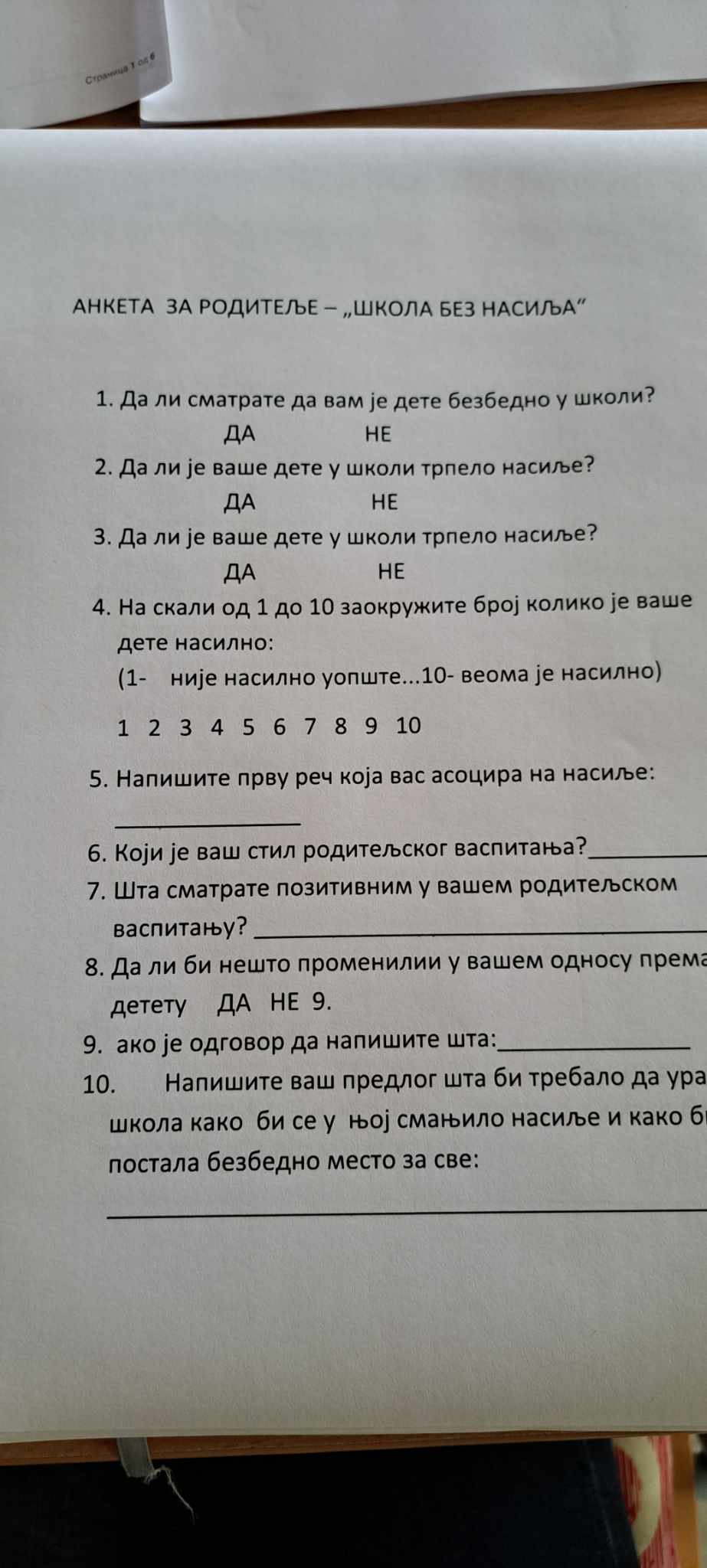 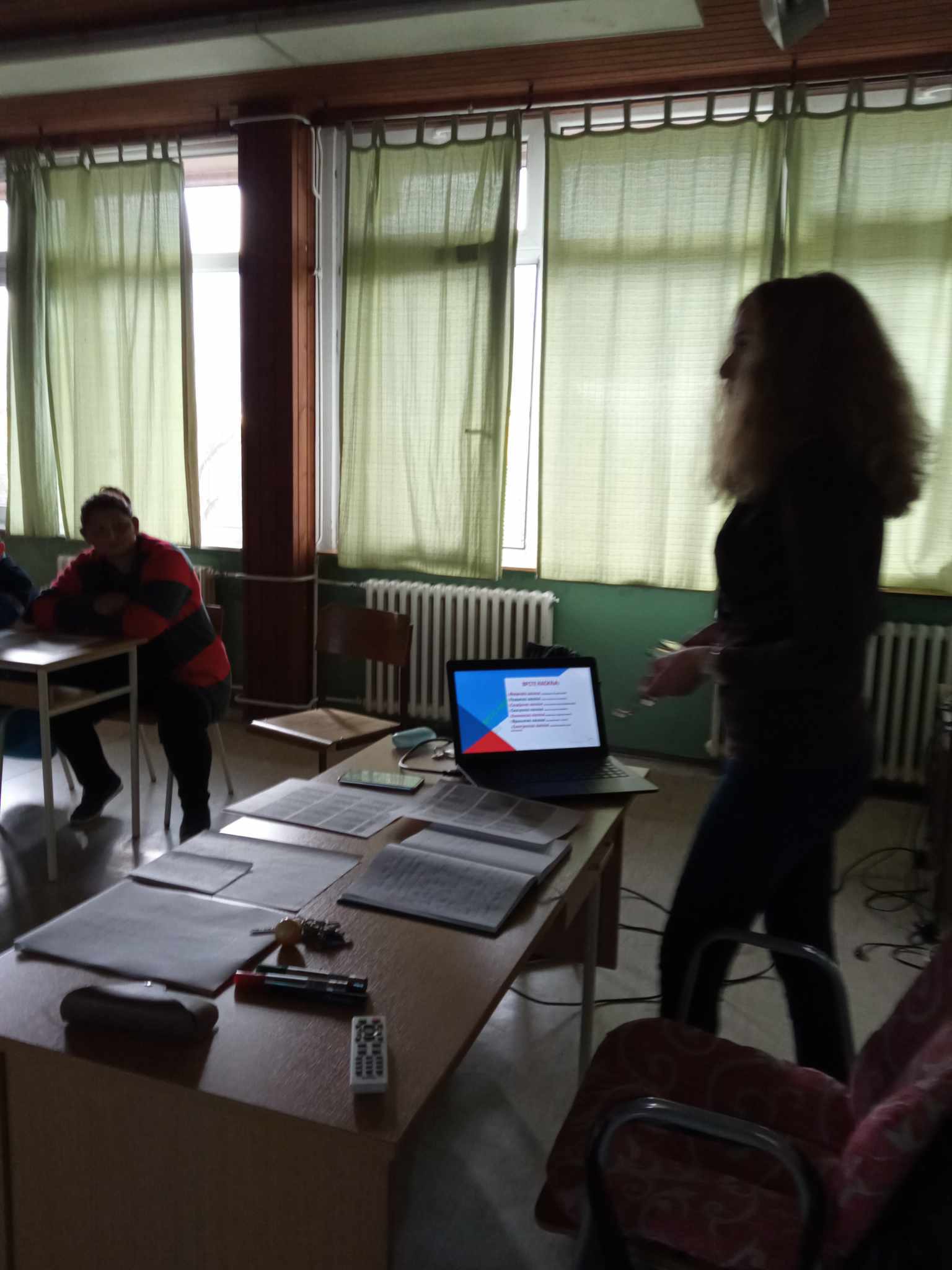 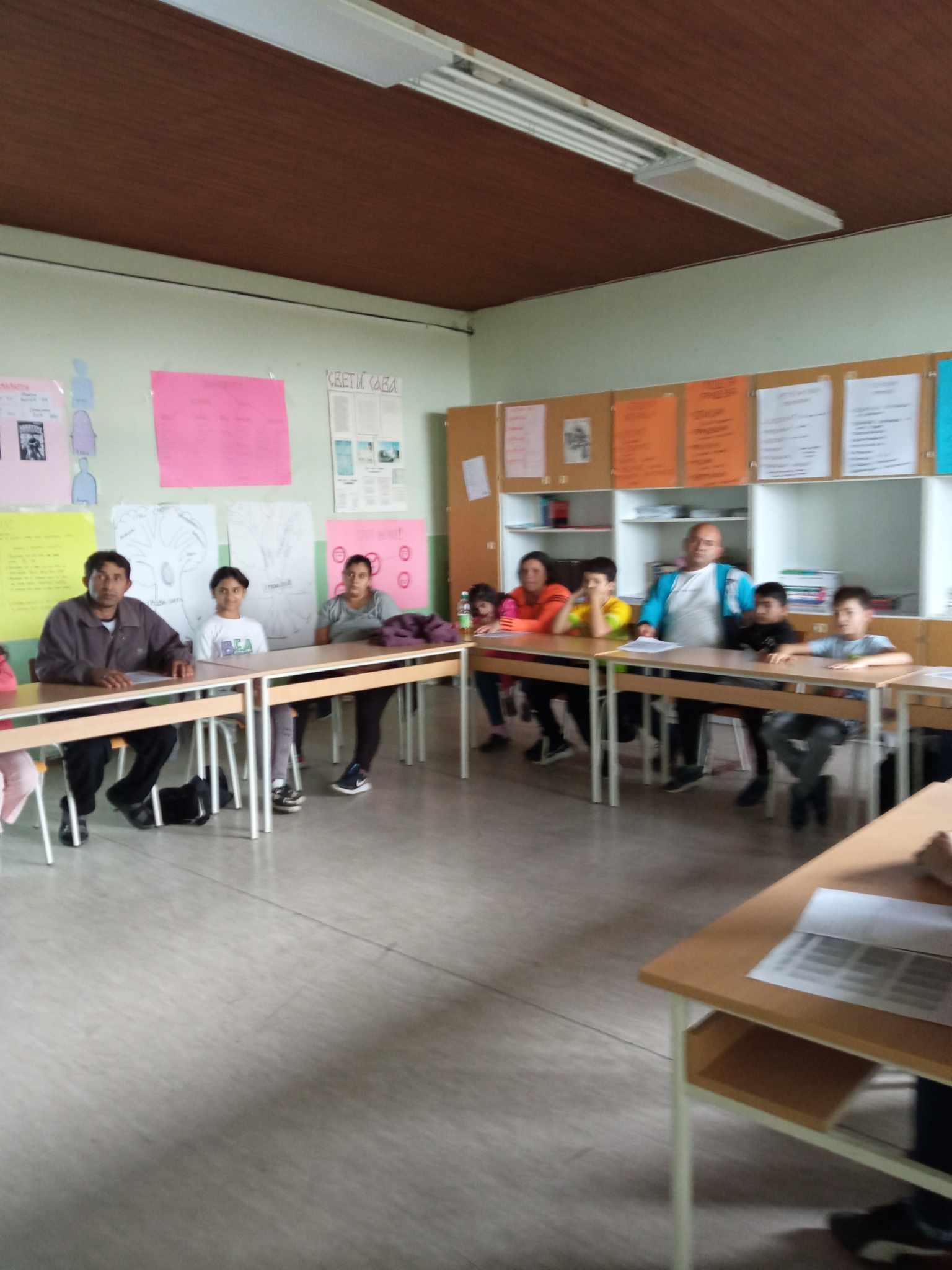 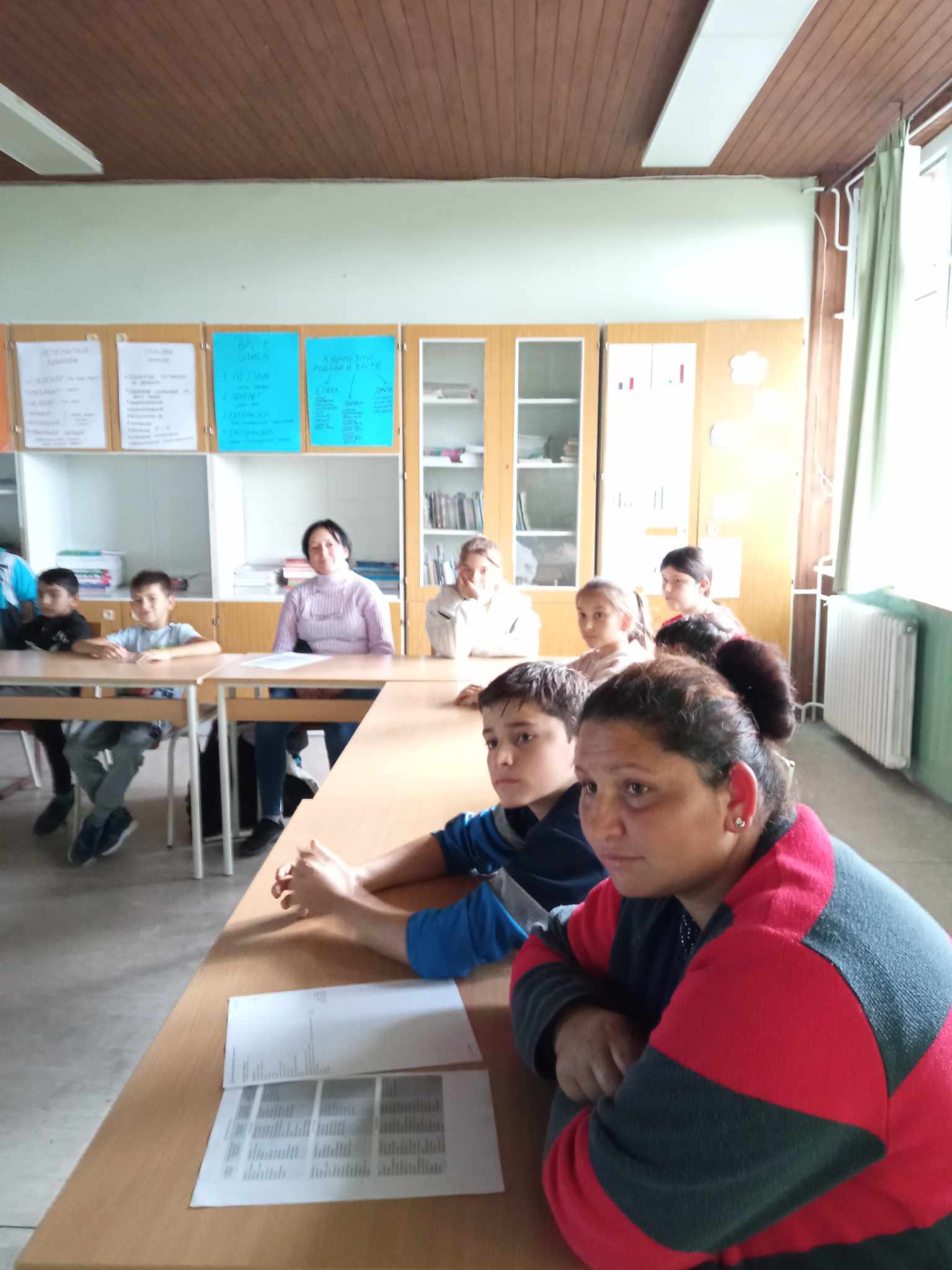 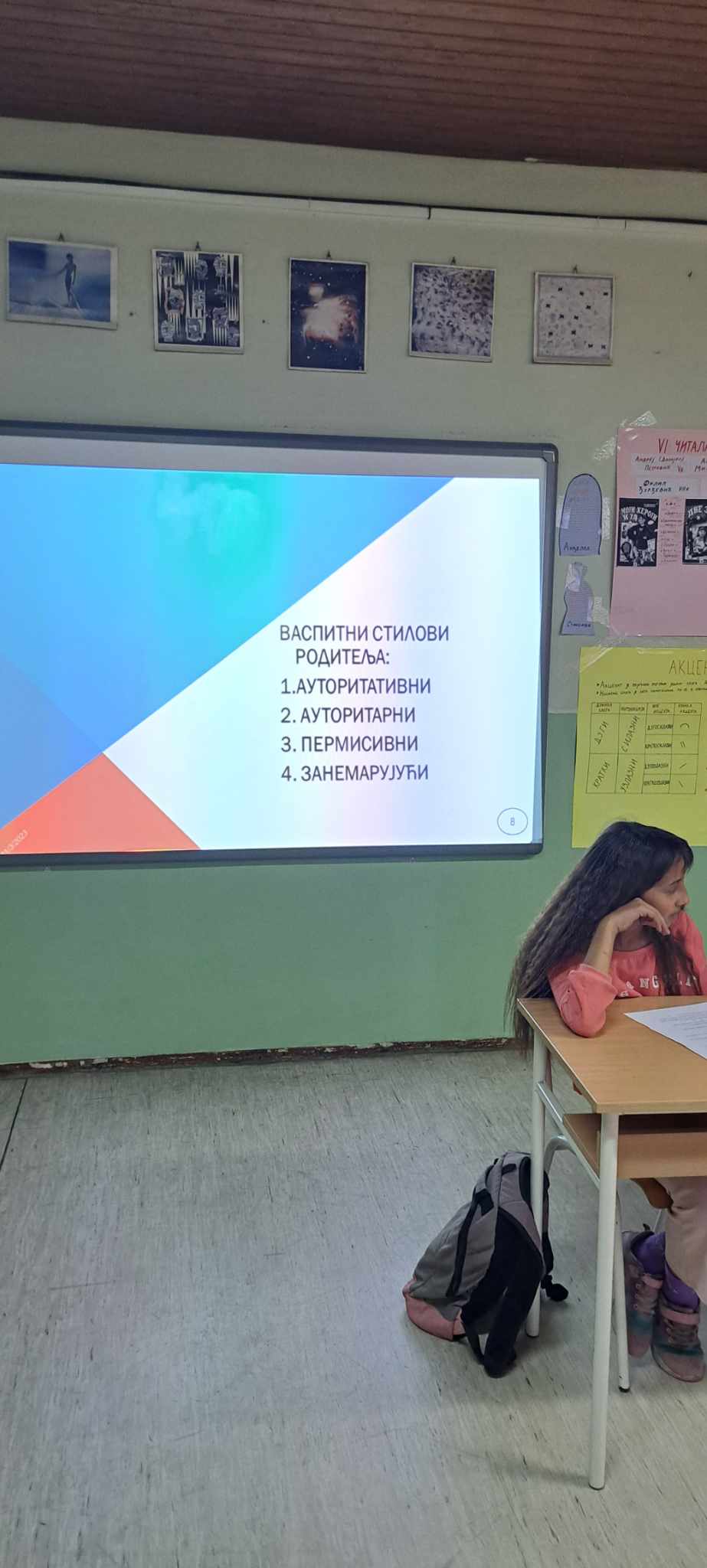 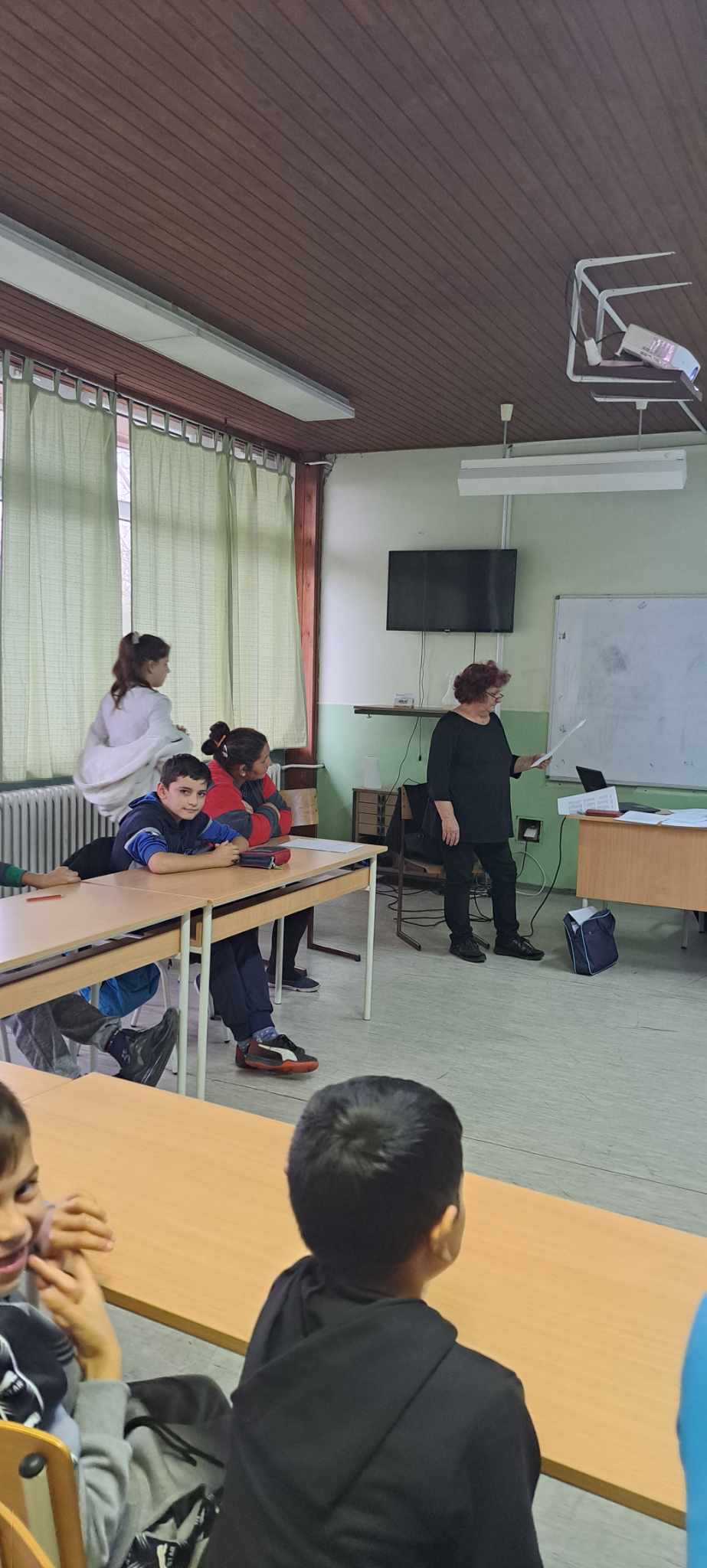 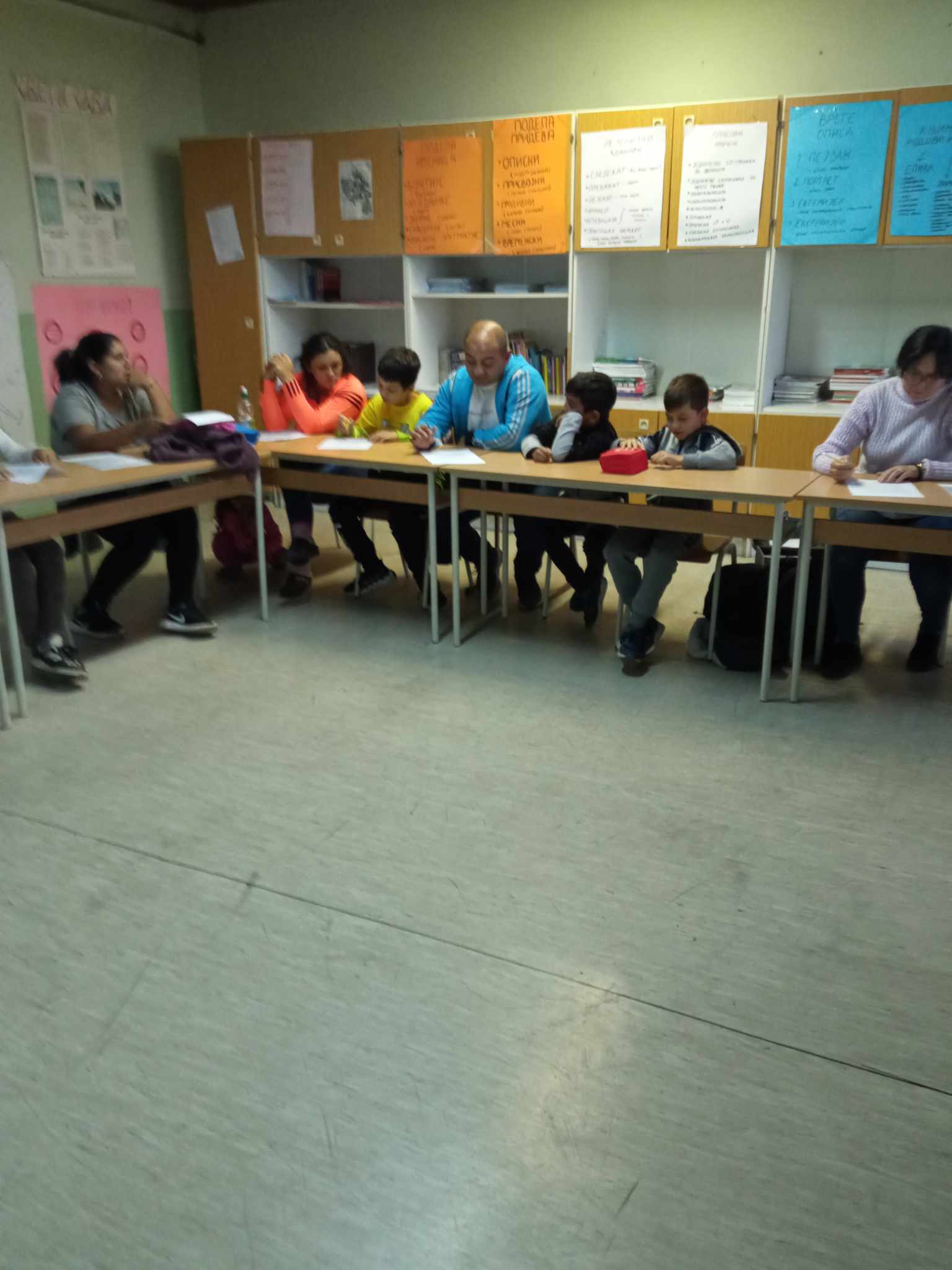 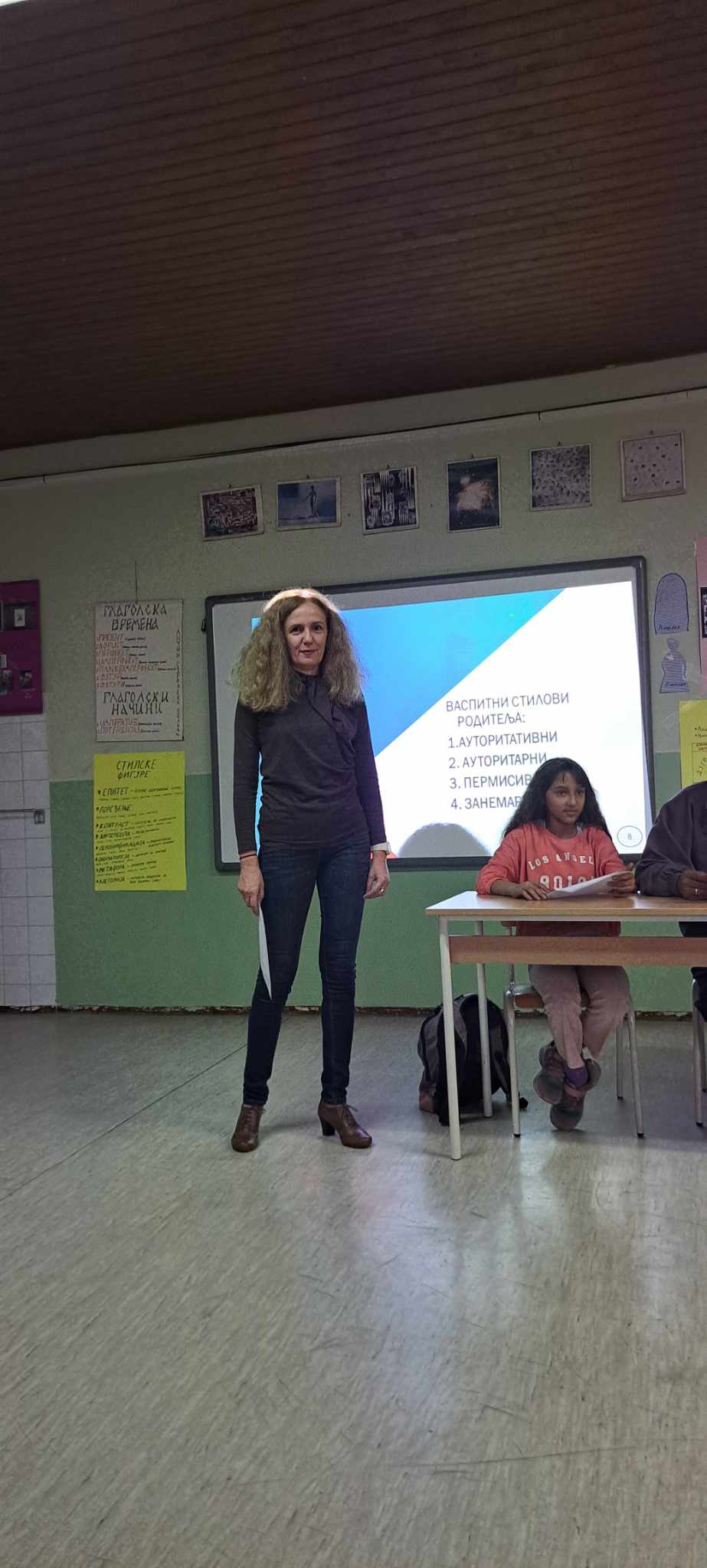 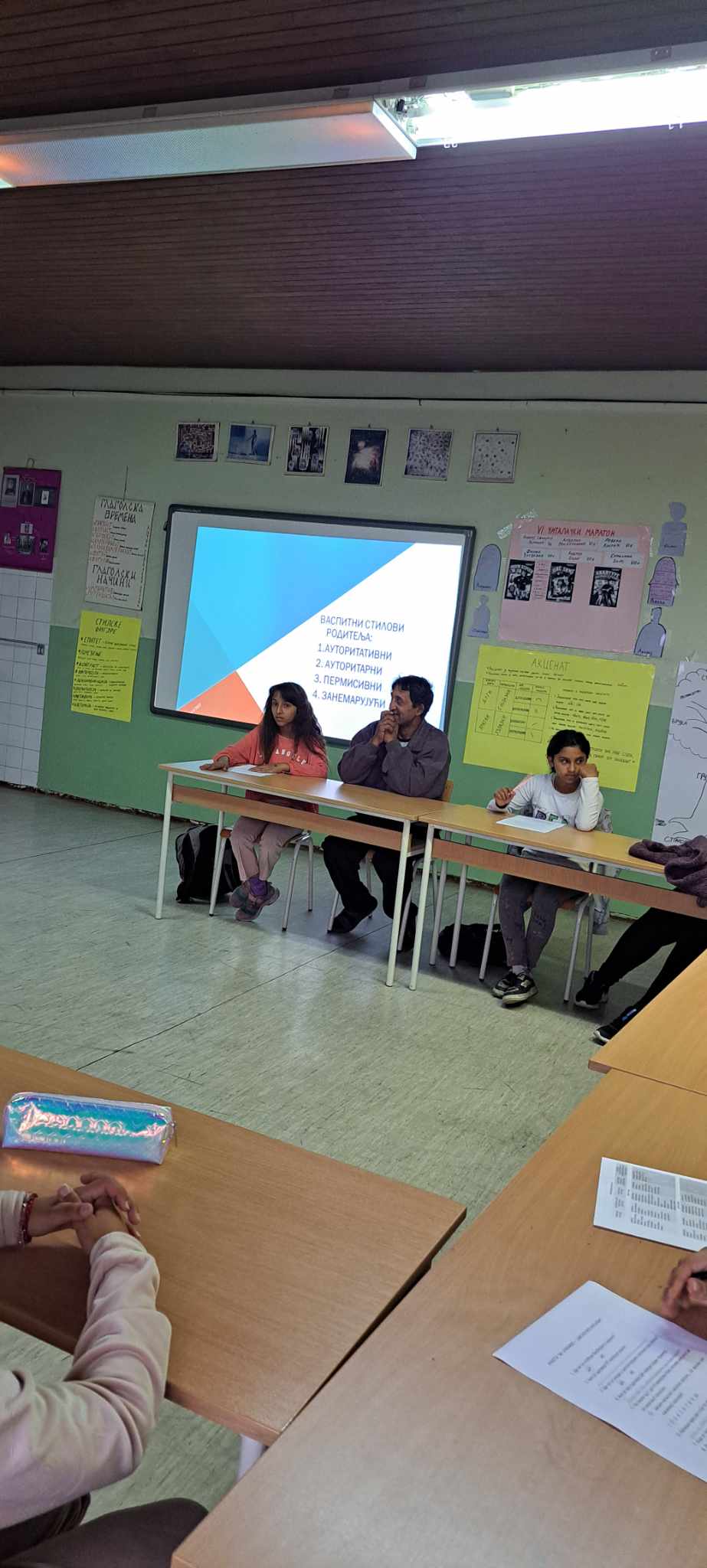 